ABOUT ERIC HARTLEY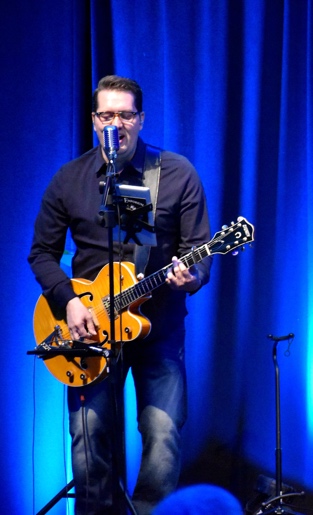 Eric was ordained at Johnson Bible College in Knoxville, TN, in 1999. Since then, he has served as worship, small groups, and youth pastor in full and part-time positions. He is the father of two adopted sons (8 and 10) from Ukraine. He is presently on staff at Thrive Church in Indianapolis, IN.